Корректурные пробыКорректурные пробы – это замечательный материал для развития усидчивости  детей, зрительного внимания и памяти, а так же подготовка ребёнка к школьному обучению.Корректурные пробы (от слова корректировать) – задания на поиск, исправление, корректировку некоторой информации (цифры, буквы, картинки, фигуры и т.д.).При работе с корректурными пробами важно обучить ребёнка просматривать информацию построчно, слева – направо, от начала до конца ряда, чтобы дошкольники учились упорядочивать, организовывать своё внимание. По окончании работы нужно её проверить самостоятельно (ещё раз с начала до конца просмотреть по рядам, принеобходимости – исправить ошибки). И только потом работу проверяет взрослый. Для начала можно использовать задания «Дорисуй домики, листочки», «Дорисуй рыбок, бабочек, улиток».Для того, чтобы заинтересовать детей, можно делать эти задания параллельно – взрослый и ребёнок (или несколько детей), а затем проверить друг у друга. Если взрослый намеренно делает ошибки, и их находит ребёнок – это повышает интерес детей к данным заданиям.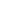 Начинать выполнение данных упражнений необходимо(подчёркивания) одной фигуры (буквы), главное – научить ребёнка работать по рядам, а не хаотично. Когда способ действия освоен – можно усложнять задания – поиск нескольких объектов (они отмечаются разными способами: подчеркнуть, зачеркнуть, обвести в кружок и т.д.). Затем можно ограничивать время выполнения заданий.Ещё более сложные задания на поиск фигур по нескольким признакам (мальчик с ушами и улыбкой и т.п.). Задания можно варьировать, на одном и том же бланке искать разные объекты. Также можно искать сочетания картинок, букв среди множества других. Очень полезны для развития внимания и мелкой моторики упражнения на кодирование информации: поставить в фигурках знаки как на образце. Учёные выяснили, что если ребёнок, поступивший в первый класс выполняет каждый день корректурную форму, то через два месяца у него ошибок при чтении станет в 2 – 3 раза меньше.Данный вид задания можно предлагать детям от трёх лет и старше, постепенно усложняя задания: давать меньше времени на его выполнение и увеличивать количество символов в задании.Далее представлены некоторые варианты заданий.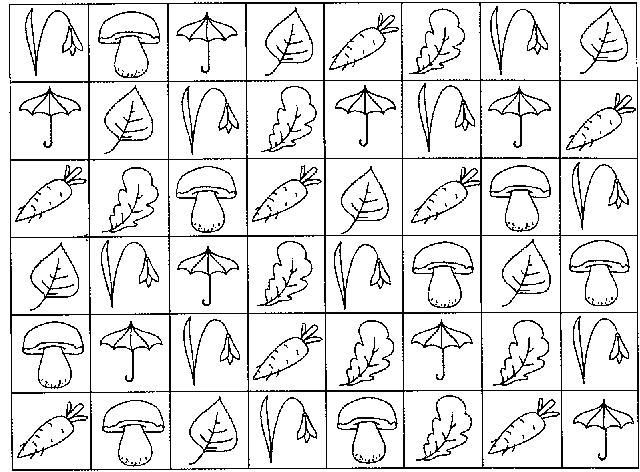 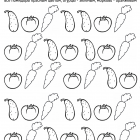 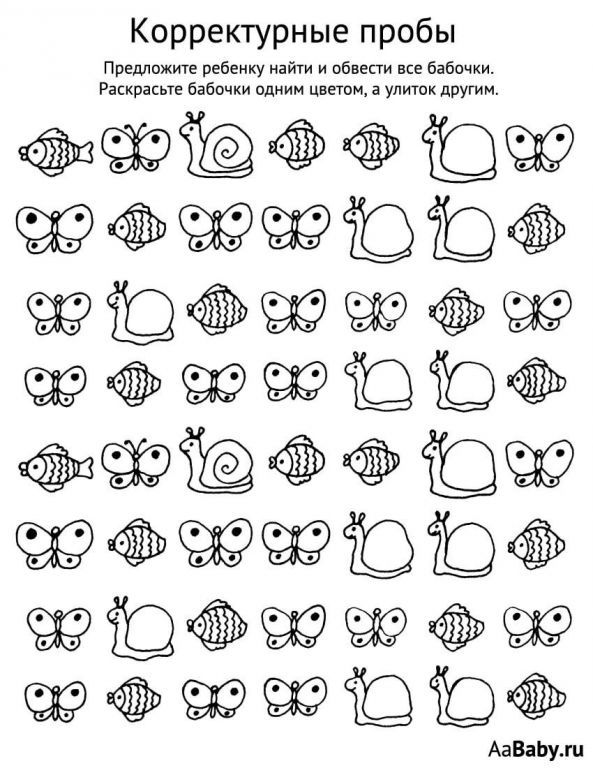 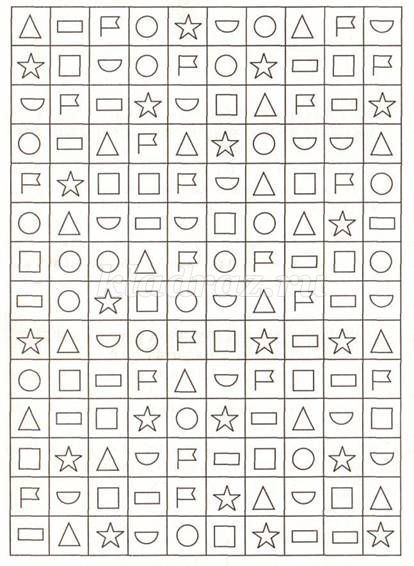 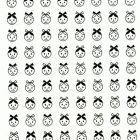 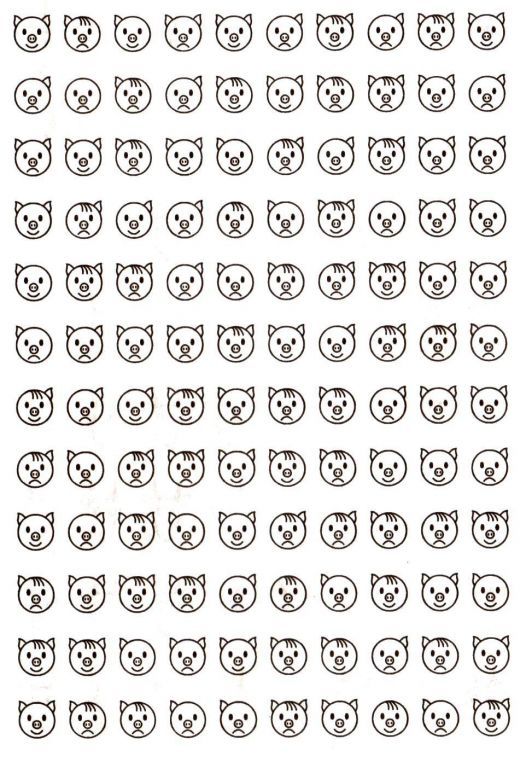 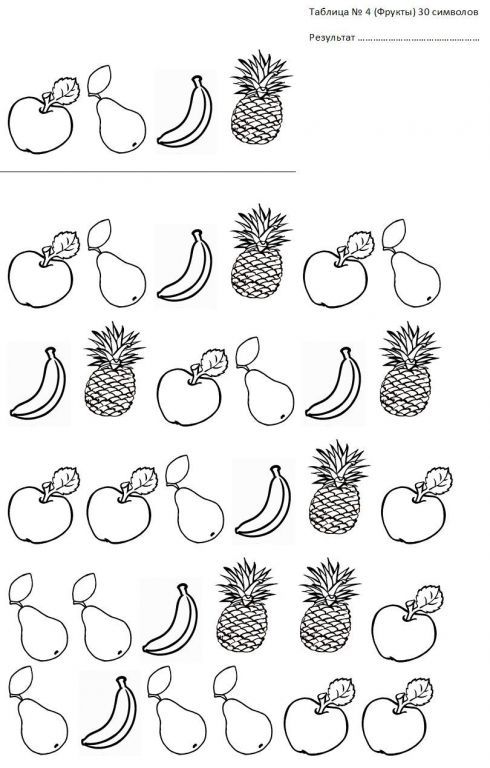 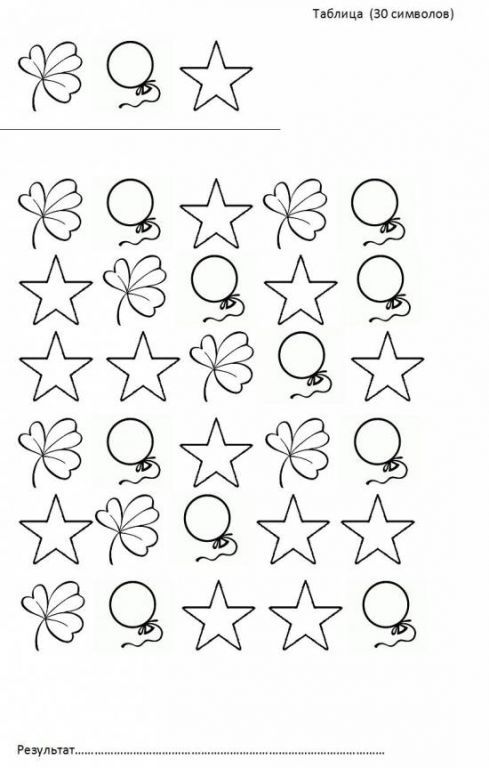 